
Совет муниципального образования город Горячий Ключ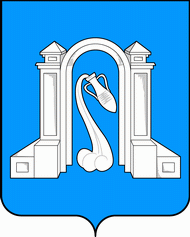 пятый созывР Е Ш Е Н И Е  от  26 августа  2015 года                                                   № 421г. Горячий Ключ О внесении изменений в решение Совета муниципальногообразования город Горячий Ключ от 28 ноября 2014 года № 355 «О бюджете муниципального образования город Горячий Ключ на 2015 год и на плановый период 2016 и 2017 годов»В соответствии с Федеральным законом от 6 октября . № 131-ФЗ «Об общих принципах организации местного самоуправления в Российской Федерации», статьей 27 Устава муниципального образования город Горячий Ключ, решением Совета муниципального образования город Горячий Ключ от 22 ноября 2013 года № 260 «Об утверждении Положения о бюджетном процессе в муниципальном образовании город Горячий Ключ», Совет муниципального образования город Горячий Ключ р е ш и л:1.Внести следующие изменения в решение Совета муниципальногообразования город Горячий Ключ от 28 ноября 2014 года № 355 «О бюджете город Горячий Ключ на 2015 год и на плановый период 2016 и 2017 годов»:В пункте 1 после слов «общий объем доходов в сумме» цифру «1 250 517,9» заменить цифрой «1 257 923,7»;после слов «общий объем расходов в сумме» цифру «1 570 521,5» заменить цифрой «1 577 927,3».Раздел 1.Программа муниципальных внутренних заимствований муниципального образования город Горячий Ключ на 2015 год изложить в редакции согласно приложению.1.2.Исключить абзац 1 пункта 20.1.3. Приложение № 2 «Объем поступлений доходов в местный бюджет на 2015 год» изложить в редакции согласно приложению.1.4. Приложение № 4 «Безвозмездные поступления из краевого бюджета в 2015 году» изложить в редакции согласно приложению.1.5. Приложение № 6 «Распределение бюджетных ассигнований по разделам классификации расходов бюджетов на 2015 год» изложить в редакции согласно приложению.1.6. Приложение № 8 «Распределение бюджетных ассигнований по целевым статьям, муниципальным программам муниципального образования город Горячий Ключ и непрограммным направлениям деятельности, группам видов расходов классификации расходов бюджетов на 2015 год» изложить в редакции согласно приложению.1.7. Таблицу 2 приложения № 10 «Ведомственная структура расходов бюджета муниципального образования город Горячий Ключ на 2015 год» изложить в редакции согласно приложению.1.8.Приложение № 12 «Источники внутреннего финансирования дефицита местного бюджета, перечень статей и видов источников финансирования дефицитов бюджетов на 2015 год» изложить в редакции согласно приложению.2. Опубликовать настоящее решение в средствах массовой информации муниципального образования город Горячий Ключ.3. Настоящее решение вступает в силу со дня его опубликования.Исполняющий обязанностиглавы муниципального образованиягород Горячий Ключ					           		                                                                                                             И.А.ФедоровскийПредседатель Совета муниципального образованиягород Горячий Ключ                                                                     С.Г.ШемяковЛИСТ СОГЛАСОВАНИЯпроекта решения Совета муниципального образования город Горячий Ключ от __________ 2015 года № ______ «О внесении изменений в решение Совета муниципального образования город Горячий Ключ от 28 ноября 2014 года № 355 «О бюджете муниципального образования город Горячий Ключна 2015 год и на плановый период 2016 и 2017 годов»Проект подготовлен и внесен:Финансовым управлениемадминистрации муниципальногообразования город Горячий КлючЗаместитель главы муниципальногообразования город Горячий Ключ,начальник финансового управления                                     М.В.БуторинаПроект согласован:Начальник правового управления                                       О.И.ПономареваГлавный специалистправового управления					                    И.М.Головизнина